Lesson Plan
5. “Hate Speech”, Inclusivity, and Kindness 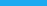 SummarySubject(s): Cyberbullying; Kindness Online; Protected Characteristics.Topic or Unit of Study: Rumors and misinformation spread to harm othersGrade/Level: 8th gradeLearning Objectives:Students will be able toIdentify some examples of protected characteristics.Define “hate speech”.Recognize when someone is attacking another person over a protected characteristic.Know how to spot misinformation and lying used to hurt others.How to react to misinformation and disinformation“Call Out” = Shaming people that you spot using misinformation on social media. “whoa! That’s misinformation,” “You’re a liar!” “Call In” =  Taking the opportunity, when you notice someone spreading misinformation to educate or question the misinformation. “Hey, I wonder if the source that you got your information from is biased or credible. What do you think?” A big part of ‘calling in’ is thinking about the real world HARM/ implications that the misinformation you see on social media can lead to. Its good to make it a practice to mindfully be aware of how misinformation no matter how entertaining at that moment can lead to real-world harm.Time Allotment: 30 - 45 minutes*To create this module, our team used outside resources to build a comprehensive course. You will find footnotes were we obtained information from other sources and can further help guide the course. Additionally, there are citations throughout the notes section of the PowerPoint. ImplementationLearning ContextHave students been taught anti-cyberbullying lessons before? If so, there may be a fair amount of overlap.Start off by briefly recapping the previous lessonsDefine Hate SpeechIntroduce protected characteristic - “any characteristic of a person which cannot legally be used to discriminate against them”Race, sex, ability, religion, age, and genderDefine hate speech - “speech expressing hatred of a particular group of people”KindnessConvey the importance of kindnessPhishing - falsifying one’s identity in order to steal somebody’s information. It is often associated with email scams.ProcedureThe Google Slides presentation linked in this module is shorter than the presentations in other modules. A lot of the information is likely to be repetitive for middle schoolers who have been taught about cyberbullying.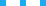 